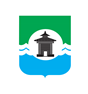 Российская ФедерацияИркутская областьКОНТРОЛЬНО-СЧЁТНЫЙ ОРГАНМуниципального образования «Братский район»ЗАКЛЮЧЕНИЕ № 15по результатам внешней проверки годового отчета об исполнении бюджета Тэмьского сельского поселения за 2020 год г. Братск 								          «30» апреля  2021 года  	Настоящее заключение подготовлено Контрольно-счетным органом муниципального образования «Братский район» по результатам внешней проверки годового отчета об исполнении бюджета Тэмьского сельского поселения за 2020 год, проведенной на основании Соглашения «О передаче полномочий по осуществлению внешнего муниципального финансового контроля»  от 29.01.2021г. № 6.	Внешняя проверка проведена в рамках полномочий Контрольно-счетного органа муниципального образования «Братский район», установленных:- Федеральным  законом  от 07.02.2011  № 6-ФЗ  «Об   общих   принципах организации и деятельности контрольно-счетных органов субъектов Российской Федерации и муниципальных образований»;- положением о контрольно  -  счетном органе  муниципального образования «Братский район» от 27.05.2018 г. № 67;статей 157, 264.4 Бюджетного кодекса Российской Федерации.	Основание для проведения проверки: пункт 1.8 Плана деятельности КСО МО «Братский район» на 2021 год.Цель внешней проверки: установление полноты и достоверности отражения показателей годовой бюджетной отчетности сельского поселения за отчетный финансовый год, ее соответствия требованиям нормативных правовых актов. Объект внешней проверки: Администрация Тэмьского сельского поселения.Предмет внешней проверки: годовой отчет об исполнении бюджета Тэмьского муниципального образования за 2020 год; иная бюджетная отчетность, сформированная в соответствии с требованиями Инструкции о порядке составления и предоставления годовой, квартальной и месячной отчетности об исполнении бюджетов бюджетной системы Российской Федерации, утвержденной приказом Минфина России от 28.12.2010 года №191н; бюджетная отчетность главных администраторов средств местного бюджета за 2020 год (отдельные формы).Вопросы внешней проверки: анализ бюджетной отчетности на соответствие требованиям нормативных правовых актов в части ее состава, содержания и срока представления для проведения внешней проверки; анализ достоверности показателей бюджетной отчетности, оценка взаимосвязанных показателей консолидируемым позициям форм бюджетной отчетности; оценка достоверного представления о финансовом положении сельского поселения на основании данных бухгалтерской отчетности.Объем средств бюджета, проверенных при проведении экспертно-аналитического мероприятия: по доходам – 16 866,9 тыс. рублей, по расходам – 18 018,7 тыс. рублей.В соответствии с Законом Иркутской области от 02.12.2004 года № 76-оз «О статусе и границах муниципальных образований Братского района Иркутской области» (в ред. от 21.12.2018) Тэмьское муниципальное образование образовано на территории Братского района Иркутской области и наделено статусом сельского поселения. В состав территории Тэмьского муниципального образования входят деревня Барчим, село Тэмь. 	Структуру органов местного самоуправления составляют: глава муниципального образования; Дума муниципального образования; администрация муниципального образования. Согласно требованиям статьи 264.2 БК РФ годовой отчет об исполнении местного бюджета подлежит утверждению муниципальным правовым актом представительного органа муниципального образования.Ответственными должностными лицами за подготовку и представление бюджетной отчетности за 2020 год являлись глава Тэмьского муниципального образования – Ю.В.Сорокин, бухгалтер – Е.И.Бисюрко.Результаты внешней проверкиОбщие положенияОтчет  об    исполнении  местного  бюджета  для  подготовки  заключения  на  негопоступил в КСО МО Братского района в сроки, установленные  пунктом 3 статьи 264.4 Бюджетного кодекса Российской Федерации.  Для проведения внешней проверки годового отчета об исполнении бюджета Тэмьского сельского поселения за 2020 год были предоставлены следующие документы:бюджетная отчетность, согласно пункта 3 статьи. 264.1 БК РФ:- отчет об исполнении бюджета;- баланс исполнения бюджета;- отчет о финансовых результатах деятельности;- отчет о движении денежных средств;- пояснительная записка;проект   решения   Думы сельского   поселения «Об исполнении бюджета сельскогопоселения за 2020 год» с указанием общего объема доходов, расходов и дефицита (профицита) бюджета;исполнение   доходов   бюджета   сельского   поселения   по  кодам  классификациидоходов бюджета;исполнение  расходов  бюджета  сельского  поселения по ведомственной структурерасходов;исполнение  расходов  бюджета  сельского  поселения  по разделам и подразделамклассификации расходов бюджетов;исполнение  источников   финансирования дефицита бюджета сельского поселенияпо кодам классификации источников финансирования дефицитов бюджетов;отчет об использовании средств резервного фонда;отчет об использовании средств муниципального дорожного фонда;отчет об использовании бюджетных ассигнований на  реализацию  муниципальныхпрограмм.2.Изменение плановых показателей бюджетаБюджет Тэмьского муниципального образования утвержден решением Думы Тэмьского сельского поселения от 27.12.2019 года № 75:по доходам в сумме 12 799,6 тыс. рублей, в том числе налоговые и неналоговые доходы в сумме 2 586,0 тыс. рублей, безвозмездные поступления в сумме 10 213,6 тыс. рублей, из них объем межбюджетных трансфертов, получаемых из областного бюджета – 520,2 тыс. рублей., из бюджета Братского района – 9 693,4 тыс. рублей; по расходам в сумме 12 894,6 тыс. рублей; размер дефицита в сумме 95,0 тыс. рублей, или 3,7% утвержденного общего годового объема доходов бюджета поселения без учета утвержденного объема безвозмездных поступлений и (или) поступлений налоговых доходов по дополнительным нормативам отчислений.Основные характеристики местного бюджета на 2020 год неоднократно изменялись. В течение года в решение Думы Тэмьского муниципального образования от 27.12.2019 года  №75 четыре раза вносились изменения:- решение Думы сельского поселения от 22.06.2020 года № 89;- решение Думы сельского поселения от 28.09.2020 года № 93;- решение Думы сельского поселения от 30.10.2020 года № 96;- решение Думы сельского поселения от 30.12.2020 года № 102;Окончательной редакцией Решения о бюджете от 30.12.2020 года № 102 утверждены основные характеристики бюджета:по доходам в сумме 16 845,3 тыс. рублей, в том числе налоговые и неналоговые доходы в сумме 4 155,3 тыс. рублей, безвозмездные поступления в сумме 12 690,0 тыс. рублей, из них объем межбюджетных трансфертов, получаемых из областного бюджета – 530,4 тыс. рублей, из бюджета Братского района – 12 159,6 тыс. рублей; по расходам в сумме 18 553,9 тыс. рублей; с дефицитом в сумме 1 708,6 тыс. рублей, что составляет 41,1% утвержденного общего годового объема доходов бюджета поселения без учета утвержденного объема безвозмездных поступлений.С учетом снижения остатков средств на счетах по учету средств бюджета поселения размер дефицита бюджета составит 155,0 тыс. рублей или 3,7% утвержденного общего годового объема доходов бюджета поселения без учета утвержденного объема безвозмездных поступлений.Анализ изменения плановых показателей основных характеристик бюджета, согласно принятым в истекшем году решениям Думы Тэмьского муниципального образования, по внесению изменений в решение о бюджете поселения, а также исполнение местного бюджета за 2020 год представлено в таблице №1. 									         Таблица №1, тыс. руб.  Установлено, плановые бюджетные назначения по доходам бюджета, по сравнению с первоначальной редакцией решения о бюджете, в течение 2020 года существенно увеличены (с 12 799,6 тыс. рублей до 16 845,3 тыс. рублей)  на 4 045,7тыс. руб. или на 87,6%.Основное увеличение плановых показателей по доходам осуществлено: по группе «Налоговые и неналоговые доходы» – на 1 596,6 тыс. рублей, или на 61,8 %, по группе «Безвозмездные поступления» – с увеличением  на 2 470,7 тыс. рублей. Плановые расходы бюджета в 2020 году были увеличены на 5 124,1 тыс. рублей, или на 71,6%.                                           3.Исполнение бюджета по доходамКак определено ст. 55 Федерального закона от 06.10.2003 №131-ФЗ, формирование доходов местных бюджетов осуществляется в соответствии с бюджетным законодательством Российской Федерации, законодательством о налогах и сборах и законодательством об иных обязательных платежах.Источниками доходов бюджета являются налоговые доходы, неналоговые доходы и безвозмездные поступления от других бюджетов бюджетной системы Российской Федерации.Анализ исполнения местного бюджета по доходам с учетом данных решения о бюджете и отчета (ф. 0503317) в разрезе налоговых, неналоговых доходов и безвозмездных поступлений представлен в таблице №2.          Таблица № 2, тыс. руб.Таким образом, в структуре доходной части бюджета поселения налоговые и неналоговые доходы в отчетный период составили 25%, безвозмездные поступления – 75%. В первоначальной редакции Решения о бюджете № 75 объем налоговых и неналоговых доходов прогнозировался на уровне 2 586,0 тыс. рублей. Фактическое исполнение выше первоначальных плановых показателей на 1 596,6тыс. рублей или 0,3 % и составило 4 182,6 тыс. рублей. Бюджетообразующими для сельских поселений в соответствии со статьей 61.5 Бюджетного кодекса Российской Федерации являются доходы, зачисляемые в виде местных налогов, – земельного налога (по нормативу 100%), налога на имущество физических лиц (по нормативу 100%).Согласно отчетным данным доля доходов от местных налогов при исполнении бюджета в 2020 году составила 57,8% от общего объема налоговых поступлений и 100% исполнения от плановых:налог на имущество физических лиц при плане 115,1 тыс. рублей, получено 115,1 тыс. рублей, исполнение 100 %;земельный налог при плане 2 087,5 тыс. рублей, получено 2 087,5 тыс. рублей, исполнение 100 %.Удельный вес налога на доходы физических лиц в структуре налоговых доходов составляет 21,3 %, при плане 791,0 тыс. рублей, получено 812,3 тыс. рублей, исполнение 102,7 %, увеличение составило 21,3 тыс. рублей; налога на акцизы по подакцизным товарам – 17,5 %, при плане 681,0 тыс. рублей, выполнено 668,5 тыс. рублей, исполнение 98,2 %, неисполнение плановых назначений составило 12,5 тыс. рублей.Анализ неналоговых доходов показал исполнение плановых показателей – 105,3%.Из поступивших за 2020 год доходов в бюджет муниципального образования в сумме 16 866,9 тыс. рублей, налоговые и неналоговые доходы составили 25 % – 4 182,6 тыс. рублей, а безвозмездные поступления – 75% или 12 684,3 тыс. рублей.В первоначальной редакции Решения о бюджете № 75 объем безвозмездных поступлений прогнозировался на уровне  10 213,6 тыс. рублей. Фактическое исполнение безвозмездных поступлений выше первоначальных плановых показателей на 2 470,7 тыс. рублей и составило 12 684,3 тыс. рублей или 124,2 % к плановым показателям.Уточненный план по безвозмездным поступления выполнен на 99,9 %: при плане 12 690,0 тыс. рублей, исполнено 12 684,3 тыс. рублей, в том числе из областного бюджета – 524,7 тыс. рублей, из бюджета Братского района – 12 159,6 тыс. рублей.Данные по объемам поступивших субсидий, субвенций, дотаций, иных межбюджетных трансфертов на 01.01.2021 подтверждены показателями по соответствующим строкам Справкам по консолидируемым расчетам (ф. 0503125).Исполнение в разрезе безвозмездных поступлений в 2020 году по видам отражено в таблице № 3.             Таблица № 3, тыс. руб.Прогнозные значения в 2020 году по безвозмездным поступлениям исполнены на 99,9 процентов.В результате принятых в течение года изменений в бюджет, доходная часть бюджета увеличилась на 4 045,7 тыс. рублей и составила 16 845,3 тыс. рублей. Исполнено по отчету за 2020 год – 16 866,9 тыс. рублей или 100,1%.В сравнении с 2019 годом общий объем доходов бюджета Тэмьского муниципального образования за 2020 год увеличился на 1 819,7 тыс. рублей или 10,8 % (с 15 047,2 тыс. руб. до 16 866,9 тыс. руб.). 4. Исполнение бюджета по расходамСогласно отчету об исполнении бюджета (ф.0503317) расходы местного бюджета на 2020 год утверждены в сумме  18 553,9 тыс. рублей, исполнены на 01.01.2021 в сумме 18 018,8 тыс. рублей, или 97,1 % от бюджетных назначений, неисполненные назначения составили – 535,2 тыс. рублей. Показатели формы идут с данными отчетов по лицевым счетам №№ 03343001210, 03343001600, 03343001210  по состоянию на 01.01.2021 без учета обслуживания государственного внутреннего и муниципального долга. Аналитическая информация, подготовленная на основании данных об исполнении консолидированного бюджета (ф. 0503317) за 2020 год в разрезе разделов бюджетной классификации отражена в таблице № 4.                     Таблица № 4, тыс. руб.КСО Братского района отмечает, что в структуре расходной части бюджета поселения наибольшую долю составляют расходы по разделам – 0100 «Общегосударственные расходы» 40% (7 227,5тыс. руб.), 0800 «Культура, кинематография» 24,5% (4 410,9 тыс. руб.) от общего объема расходов.	Наименьшую долю составили расходы по разделу 1000 «Социальная политика» – 0,8 % от общего объема расходов.	Как видно из таблицы, в полном объеме от утвержденных бюджетных ассигнований исполнены расходы по подразделам:0106 «Обеспечение деятельности органов финансового (финансово-бюджетного) надзора» – 198,7 тыс. рублей – 100%; 0113 «Другие общегосударственные вопросы» – 0,7 тыс. рублей – 100%; 0203 «Мобилизационная и вневойсковая подготовка» – 159,3 тыс. рублей – 100%; 	1105 «Другие вопросы  в области физической культуры и спорта» – 185,2 тыс. рублей – 100%. Экономически не эффективно рассчитаны и использованы бюджетные назначения по показателям, процент исполнения которых составил менее 98,0%:0801 «Культура» – 94,6 %: план 4 664,2 тыс. рублей, факт – 4 410,9 тыс. рублей;1001 «Пенсионное обеспечение» – 92,9%: план 154,1 тыс. рублей, факт – 143,1 тыс. рублей.	Пунктом 1 статьи 81 БК РФ установлено, что в расходной части бюджетов всех уровней бюджетной системы Российской Федерации предусматривается создание резервных фондов местных администраций. По разделу 0111 «Резервные фонды», расходы в 2020 году утверждены в первоначальном и уточненном бюджете в размере 4,0 тыс. рублей, что не превышает норматива, установленного бюджетным законодательством (предельный размер 3%). В отчетном периоде средства резервного фонда из-за отсутствия чрезвычайных (аварийных) ситуаций, не привлекались.Установлено, что в общей структуре расходов наибольший удельный вес составляют расходы:- на выплату заработной платы с начислениями на нее –9 217,6 или  51,2%; Расходы бюджета поселения  за 2020 год увеличены по сравнению с 2019 годом на 3 701,8 тыс. рублей или  на 25,8%.5. Исполнение программной части бюджетаРасходы бюджета на реализацию муниципальных программ в 2020 году  выразились в сумме 17 693,8 тыс. рублей и составили 97,1% от общего объема расходов сельского поселения. Установлено, что процент программных расходов, согласно плановым показателям выдержан от общей суммы расходов муниципального образования, но в разрезе муниципальных программ финансовые ресурсы бюджета распределились следующим образом:Таблица №5,  тыс. руб.	Из таблицы видно, что из 6 утвержденных муниципальных программ сто процентное исполнение по одной программе - «Развитие физической культуры и спорта»; по 3 программам процент исполнения составил 99,9%-98,0%. По муниципальной программе «Развитие дорожного хозяйства в муниципальном образовании»  исполнение составило 94,2%. Из-за остатков неиспользованных бюджетных ассигнований в общей сумме 520,2 тыс. руб., процент исполнения по программам от утвержденных ЛБО составил 97,1%. Статьей 179.4 Бюджетного кодекса РФ дорожный фонд определен как часть средств бюджета, подлежащая использованию в целях финансового обеспечения дорожной деятельности в отношении автомобильных дорог общего пользования, а также капитального ремонта и ремонта дворовых территорий многоквартирных домов, проездов к дворовым территориям многоквартирных домов населенных пунктов. К дорожным фондам отнесены Федеральный дорожный фонд, дорожные фонды субъектов Российской Федерации и муниципальные дорожные фонды.Бюджетные ассигнования муниципального дорожного фонда, не использованные в текущем финансовом году, направляются на увеличение бюджетных ассигнований муниципального дорожного фонда в очередном финансовом году. С учетом остатка на первое число отчетного финансового года согласно ф. №1-ФД «Сведения об использовании средств Федерального дорожного фонда, дорожных фондов субъектов РФ, муниципальных дорожных фондов», остаток бюджетных ассигнований дорожного фонда поселения на 01.01.2021 года составил 333,1 тыс. рублей.	Наибольший удельный вес в общей сумме фактических программных расходов за 2020 год установлено по программам  «Муниципальные финансы муниципального образования» – 40,7% (7 205,0 тыс. рублей), «Культура» – 24,9% (4 410,9 тыс. рублей). Наименьший удельный вес сложился по программе «Развитие физической культуры и спорта» – 1,0% (185,2 тыс. рублей).	Согласно требований пункта 3 статьи 179 БК РФ по каждой муниципальной программе ежегодно проводится оценка эффективности ее реализации. Порядок проведения указанной оценки и ее критерии устанавливаются местной администрацией муниципального образования.По результатам указанной оценки местной администрацией муниципального образования может быть принято решение о необходимости прекращения или об изменении, начиная с очередного финансового года, ранее утвержденной муниципальной программы, в том числе необходимости изменения объема бюджетных ассигнований на финансовое обеспечение реализации муниципальной программы.Контрольно-счетный орган рекомендует обратить внимание на то, что низкий процент исполнения (не исполнения) муниципальных программ несет риски срыва реализации программных мероприятий (не достижение предусмотренных целей) и ведет к не освоению предусмотренных на их реализацию бюджетных средств.Непрограммых расходов в 2020 году исполнено 324,9 тыс. рублей или 1,8% от общей суммы расходов.Информация по непрограммным расходам представлена в таблице.Таблица №6, тыс.руб.6. Результат исполнения бюджета	Первоначальной редакцией решения о бюджете от 27.12.2019 № 75 размер дефицита установлен в сумме 95,0 тыс. рублей, или 3,7% утвержденного общего годового объема доходов местного бюджета без учета утвержденного объема безвозмездных поступлений, т.е. в пределах установленного бюджетным законодательством РФ размере. Источником внутреннего финансирования дефицита бюджета было предусмотрено получение и погашение кредитов от кредитных организаций:  получение  109,3 тыс. руб., погашение  –  14,3 тыс. руб.	В окончательной редакции решения о бюджете от 30.12.2020 № 102 размер дефицита местного бюджета утвержден в сумме 1 708,6 тыс. рублей. Источники внутреннего финансирования дефицита бюджета: получение кредита в сумме 178,3 тыс. рублей и изменение остатков средств на счетах по учету средств бюджета в сумме 1 553,6 тыс. рублей (увеличение – минус  17 023,6 тыс. руб., уменьшение  –  18 577,2 тыс. руб.).	По результатам исполнения местного бюджета за 2020 год по состоянию на 01.01.2021 сложился дефицит в размере 1 151,8 тыс. рублей, что согласуется с показателями отчета об исполнении консолидированного бюджета ф. 0503317 по коду стр.450 раздела 2. Расходы бюджета.	Как следует из раздела 3 «Источники финансирования дефицита бюджета»  данного отчета, в качестве источников внутреннего финансирования дефицита бюджета Тэмьского сельского поселения были привлечены:	- изменение остатков средств на счетах по учету средств бюджетов в сумме 1 553,5 тыс. рублей (увеличение остатков средств  – минус 17 023,6 тыс. рублей, уменьшение остатков средств – плюс 18 577,1 тыс. рублей).7. Состояние муниципального долга	Фактически в 2020 году Тэмьским муниципальным образованием муниципальные заимствования не осуществлялись, муниципальные гарантии не выдавались, получение кредитов от других бюджетов бюджетной системы Российской Федерации не осуществлялись.8.Оформление годовой бюджетной отчетности	Годовая отчетность предоставляется в соответствии с Приказом Министерства финансов Российской Федерации от 28 декабря 2010 № 191н «Об утверждении Инструкции о порядке составления и представления годовой, квартальной отчетности об исполнении бюджетов бюджетной системы Российской Федерации» (в ред. Приказов Минфина России от 31.01.2020 №13н от 12.05.2020 №88н, от 02.07.2020 №131н, от 29.10.2020 №250н,  от16.12.2020 №311н).	В Контрольно-счетный орган годовой отчет об исполнении бюджета Тэмьского сельского поселения поступил в срок, установленный пунктом 3 статьи 264.4 Бюджетного кодекса Российской Федерации. Годовой бюджетной отчетности, оформления форм, таблиц и пояснительной записки к годовой отчетности, предоставлены следующие формы:баланс исполнения бюджета (ф.ф. 0503130, 0503320);справка по заключению счетов бюджетного учета отчетного финансового года (ф.0503110);отчет о финансовых результатах деятельности (ф.ф. 0503121, 0503321);отчет о движении денежных средств (ф.ф. 0503123, 0503323);справка по консолидируемым расчетам (ф.0503125);	отчет об исполнении бюджета (ф.ф.0503127, 0503317);	отчет о принятых бюджетных обязательствах (ф. 0503128);	ф. 0503160 «Пояснительная записка» в составе:- таблица № 1 «Сведения об основных направлениях деятельности»;- таблица № 2 «Сведения о мерах по повышению эффективности расходования бюджетных средств»; -таблица №3 «Сведения об исполнении текстовой части статей закона»;- таблица № 4 «Сведения об особенностях ведения бюджетного учета»;- таблица № 5 «Сведения о результатах мероприятий внутреннего государственного (муниципального) финансового контроля»;- таблица № 6 «Сведения о проведении инвентаризации»;-таблица «7»Сведения о результатах внешних контрольных мероприятий»;- ф. 0503161 «Сведения о количестве подведомственных участников бюджетного процесса, учреждений и государственных (муниципальных) унитарных предприятий»;- ф. 0503163 «Сведения об изменениях бюджетной росписи ГРБС»;- ф. 0503364 «Сведения об исполнении бюджета»;- ф. 0503166 «Сведения об исполнении мероприятий в рамках целевых программ»;- ф. 0503168, 0503368 «Сведения о движении нефинансовых активов»;- ф. 0503169, 0503369 «Сведения по дебиторской и кредиторской задолженности»;- ф. 0503175 «Сведения о принятых и неисполненных обязательствах получателя бюджетных средств»;- ф. 0503296 «Сведения об исполнении судебных решений по денежным обязательствам бюджета».	Согласно ф. 0503161 «Сведения о количестве подведомственных участников бюджетного процесса, учреждений и государственных (муниципальных) унитарных предприятий» за отчетный период состав участников бюджетного процесса не изменился и состоит из Администрации Тэмьского сельского поселения, МКУК «Тэмьский КДЦ Братского района».	При проверке соответствия и оформления представленных форм требованиям инструкции установлено следующее.	1. В части закрытия года и финансового результата экономического субъекта – соответствие форм 0503320 «Баланс исполнения бюджета» и 0503110 «Справка по заключению счетов бюджетного учета отчетного финансового года»;            2. В части «доходов» и «расходов» в сумме итоговых показателей – соблюдено равенство форм 0503321 «Отчет о финансовых результатах деятельности» и 0503110 «Справка по заключению счетов бюджетного учета отчетного финансового года». 	4. При анализе форм 0503320 «Баланс исполнения бюджета» и 0503321 «Отчет о финансовых результатах деятельности» установлено: - в части чистого поступления материальных запасов – контрольные соотношения выдержаны и составили 662,6 тыс. рублей; - в части чистого увеличения прочей дебиторской задолженности расхождений нет;            - в части чистого увеличения прочей кредиторской задолженности расхождений нет;- в части операций с финансовыми активами данные форм соответствуют взаимосвязанным показателям и равны сумме минус 1 774,4 тыс. рублей;- соответствие в части счета 0 401 40 – доходы будущих периодов – 426,8 тыс. руб.;- соответствие показателей в части чистого операционного результата – минус 2 437,0 тыс. рублей. 	5. В ф. 0503323 «Отчет о движении денежных средств» изменение остатков средств всего на счетах бюджетов соответствуют аналогичным показателям   ф. 0503317 «Отчет об исполнении бюджета» и равны сумме  1 151,7 тыс. рублей. Показатели ф. 0503317 (стр.200) в части кассовых операций по исполнению бюджетов соответствуют показателям Консолидированного бюджета о движении денежных средств ф. 0503323 (стр.2100) и составляют 18 018,7 тыс. рублей.	6.  Показатели неисполненных бюджетных и денежных обязательств отчета о принятых бюджетных обязательствах ф. 0503128  соответствуют данным Сведений о принятых и неисполненных обязательствах получателя бюджетных средств ф. 0503175.	7. В ф. 0503128 в графе 8  не отражены суммы принятых бюджетных обязательств с применением конкурентных способов. Учреждением не ведется учет по санкционированию расходов при определении поставщиков (подрядчиков, исполнителей) через закупки с использованием конкурентных способов; не ведется учет сумм экономии, полученной при осуществлении закупки при определении поставщика (раздел 4 «Сведения об экономии бюджетных средств при заключении государственных (муниципальных) контрактов с применением конкурентных способов» формы 0503175).                 Анализ структуры дебиторской и кредиторской задолженности ф. 0503169 на начало и на конец отчетного периода показал:Дебиторская задолженность, в тыс. руб.Из таблицы видно, объем дебиторской задолженности по состоянию на 01.01.2021 увеличился  и составил 854,3 тыс. руб.  Наибольший удельный вес приходится на расчеты по доходам 98,7% или 842,9 тыс. рублей. Уменьшилась задолженность по расчетам по авансам выданным на 6,3 тыс. рублей, по расчетам по платежам в бюджеты на 33,6 тыс. рублей. Кредиторская задолженность, в тыс. руб.	Установлено увеличение задолженности, в том числе и просроченной. Наибольший удельный вес 69,6% приходится на задолженность по расчетам по приятым обязательствам – 2 433,1 тыс. рублей, в том числе просроченная – 1 309,6 тыс. рублей.  Не предпринято никаких мер по погашению просроченной кредиторской задолженности по счету 303.05 – расчеты по прочим платежам в бюджет, в пояснительной записке нет данных по имеющейся задолженности и предпринятым мерам по ее закрытию         Форма № 0503160 «Пояснительная записка» заполнена согласно требованиям п.152 Инструкции 191н в разрезе 5 разделов, но без учета внесенных изменений.     	Согласно п.153 Инструкции 191н, Таблица № 1 «Сведения об основных направлениях деятельности» характеризует изменения направлений деятельности субъекта бюджетной отчетности за отчетный год в части тех видов деятельности, которые впервые были осуществлены субъектом бюджетной отчетности в отчетном году и (или) которые были прекращены им в отчетном году, при этом в графе 1 указываются коды видов деятельности согласно Общероссийскому классификатору виду экономической деятельности (ОКВЭД).       	Таблица № 2 не заполняется, п.154 утратил силу, согласно Приказу Минфина России от 02.11.2017 N 176н.	      	Раздел 4 «Анализ показателей финансовой отчетности субъекта бюджетной отчетности» должен включать в себя разъяснения к формам отчетности. В текстовой части пояснительной записки  не проведен анализ причины увеличения дебиторской и кредиторской задолженности, по сравнению с данными прошлого отчетного периода;.         	В разделе 5 «Прочие вопросы деятельности субъекта бюджетной отчетности»:     - таблица № 5 «Сведения о результатах мероприятий внутреннего государственного (муниципального) финансового контроля», в связи с внесенными изменениями в статью 265 Бюджетного кодекса РФ, пункт 157 Инструкции 191н утратил силу, согласно Приказу Минфина России от 31.01.2020 N 13н, не заполняется;     - таблица № 6 «Сведения о проведении инвентаризации» При отсутствии расхождений по результатам инвентаризации, проведенной в целях подтверждения показателей годовой бюджетной отчетности, таблица №6 не заполняется и в составе отчетности не предоставляется. Факт проведения годовой инвентаризации отражается в текстовой части раздела 5 «Прочие вопросы деятельности субъекта бюджетной отчетности» Пояснительной записки (ф. 0503160).     - таблица  7 «Сведения о результатах внешнего государственного (муниципального) финансового контроля», согласно п. 21 Приказа Минфина от 31.01.2020 № 13н, пункт 159 Инструкции 191н утратил силу и применяется при составлении бюджетной отчетности, начиная с отчетности 2019 года.		                                   Выводы1. Заключение подготовлено Контрольно-счетным органом муниципального образования «Братский район» по результатам внешней проверки годового отчета об исполнении бюджета Тэмьского муниципального образования за 2020 год, проведенной на основании ст. 264.4 БК РФ и Соглашения «О передаче полномочий по осуществлению внешнего муниципального финансового контроля»  от 29.01.2021г. № 6.	2. Отчет представлен в КСО МО «Братский район» в сроки, установленные бюджетным законодательством, Положением о бюджетном процессе в Тэмьском муниципальном образовании. 	3. В течение 2020 года решениями представительного органа муниципального образования в параметры местного бюджета четыре раза вносились изменения. Согласно ст. 184.1 БК РФ проект решения об исполнении бюджета содержит основные характеристики бюджета, к которым относятся общий объем доходов бюджета, общий объем расходов, дефицит (профицит) бюджета.	Фактическое исполнение бюджета составило: - по доходам – 16 866,9 тыс. рублей (100,1% от запланированного поступления). Из общей суммы доходов бюджета поселения налоговые и неналоговые составили 25%, безвозмездные поступления – 75%, что говорит о высокой степени зависимости бюджета от поступлений из областного и районного бюджета;- по расходам – 18 018,7 тыс. рублей (97,1% от плана). Основную долю расходов местного бюджета составили расходы по разделам:  0100 «Общегосударственные расходы» – 40%, 0800 «Культура, кинематография» – 24,5% от общего объема расходов.	Наименьшую –  по разделу 1000 «Социальная политика» – 0,8 % от общего объема расходов. Общий объем средств, направленный на реализацию программ, составил 97,1%.  Использование бюджетных ассигнований дорожного фонда Тэмьского сельского поселения  составляет 94,2% от плановых назначений и 11,7% от общего объема расходов.  Остаток бюджетных ассигнований дорожного фонда по состоянию на 01.01.2021 составил 333,1 тыс. рублей.            - дефицит бюджета составил  - 1 151,8 тыс. рублей.	4. В ходе проведения экспертно-аналитического мероприятия по оценке полноты и достоверности отражения показателей годовой бюджетной отчетности, оформления форм, таблиц и пояснительной записки к годовой отчетности, соответствия взаимосвязанных показателей отчетов, установлено:– бюджетная отчетность по полноте предоставленных форм соответствует требованиям ст.264.1 БК РФ и п. 11.3 Инструкции № 191н «О порядке составления и предоставления годовой, квартальной и месячной отчетности об исполнении бюджетов бюджетной системы РФ»;– в целях составления годовой бюджетной отчетности была проведена инвентаризация активов и обязательств согласно положений п.7 Инструкции №191н, п.20 Инструкции №157н; – отчетность составлена нарастающим итогом с начала года, числовые показатели отражены в рублях с точностью до второго десятичного знака после запятой (п.9 Инструкции №191н); – при выборочной проверке соблюдения контрольных соотношений форм бюджетной отчетности установлено:соответствие показателей основных форм бюджетной отчетности;-.  показатели неисполненных  бюджетных   и   денежных   обязательств отчета формы 0503128 (гр.11 и гр.12)  соответствуют данным разделов 1 «Сведения о неисполненных бюджетных обязательств» и 2 «Сведения о неисполненных денежных обязательствах формы 0503175»;В разделе 3 ф. 0503128 «Обязательства финансовых годов, следующих за текущим (отчетным) финансовым годом» сумма принятых бюджетных и денежных обязательств на плановый период составляет 2 160,4 тыс. рублей.  Контрольно – счетный орган МО «Братский район» считает, что принятые денежные обязательства на плановый период требуют пояснения в текстовой части формы 0503160, так как денежные обязательства принимаются по факту появления условий, которые требуют от учреждения выполнить принятые бюджетные обязательства. Основания для принятия: акт выполненных работ, оплата аванса поставщику, товарная накладная, счет-фактура и иные документы, подтверждающие факт возникновения денежных обязательств.Учреждением не ведется учет по санкционированию расходов при определении поставщиков (подрядчиков, исполнителей) через закупки с использованием конкурентных способов, а также при закупке у единственного поставщика (при размещении извещения в ЕИС). Объем принятых бюджетных обязательств должен отражаться в гр.8 формы 0503128 при формировании оборотов по счету 502.17 «Принимаемые обязательства» в корреспонденции с кредитом счетов 502.11 «Принятые обязательства на текущий финансовый год» и отражаться в гр.8 формы.Учет сумм экономии, полученной при осуществлении закупки при определении поставщика отражаются в разделе 4 «Сведения об экономии бюджетных средств при заключении государственных (муниципальных) контрактов с применением конкурентных способов».  При анализе формы 0503128 при сопоставлении раздела «Доходы будущих периодов, резервы предстоящих расходов» кредиторской задолженности ф. 0503169 установлено, что поселением не формируются расчеты по отложенным обязательствам, то есть обязательствам предстоящих расходов. - согласно п.152 Инструкции структура Пояснительной записке соответствует требованиям и составлена в разрезе пяти разделов;– в нарушение п.8 Инструкции №191н формы бюджетной отчетности, которые не имеют числового значения вошли в состав бюджетной отчетности Тэмьского поселения:таблица №2, которая исключена из состава бюджетной отчетности приказом Минфина России от 02.11.2017 № 176н «О внесении изменений в приказ Министерства финансов Российской Федерации от 28 декабря 2010 №191н»;таблица №3;таблица №7,5 которая исключена из состава бюджетной отчетности начиная с отчетности 2019 года приказом Минфина России от 31.01.2020 № 13н;таблица №6  не заполняется  и в составе отчетности  предоставляется в случае с Тэмьским МО . Факт проведения годовой инвентаризации отражается в текстовой части раздела 5 «Прочие вопросы деятельности субъекта бюджетной отчетности» ф.0503160;0503161  «Сведения о количестве подведомственных участников бюджетного процесса, учреждений и государственных (муниципальных ) унитарных  предприятий» исключена из состава бюджетной отчетности- Приказ МинФина России от 31.01.2020 №13н.Контрольно-счетный орган МО «Братский район» считает, что годовой отчет Тэмьского муниципального образования за 2020 год по основным параметрам соответствует требованиям Инструкции 191н, действующему законодательству и является достоверным.        Выявленные отдельные недостатки, отраженные в заключении, КСО Братского района рекомендует учесть при формировании бюджетной отчетности в дальнейшем:     1. учитывать изменения в законодательстве Российской Федерации при составлении годовой бюджетной отчетности;      2. соблюдать контрольные соотношения показателей форм бюджетной отчетности при формировании отчета, выявленные расхождения отражать в текстовой части Пояснительной записки;    3. вести мониторинг и контроль  состояния дебиторской и кредиторской задолженности с целью предотвращения и снижения просроченной задолженности;   4. использовать в работе счет 401.60 – по ведению расчетов по отложенным обязательствам, то есть обязательствам предстоящих расходов;  5. ведение учета по санкционированию расходов.     	Контрольно-счетный орган МО «Братский район» рекомендует принять к рассмотрению годовой отчет об исполнении бюджета поселения за 2020 год на заседании Думы Тэмьского сельского поселения.Аудитор контрольно-счетного органа муниципального образования «Братский район»                                       Н.А.ЮхнинаОсновные характеристики бюджетаУтверждено решением Думы от 27.12.19г.            № 75Утверждено решением Думы от 30.12.20г.     № 102Исполнено за 2020 годОтклонение(гр.5-гр.4)Процент  исполнения134567Доходы бюджета  всего:12 799,616 845,316 866,921,6100,1Из них:Налоговые и неналоговые доходы2 586,04 155,34 182,627,3100,7Безвозмездные поступления10 213,612 690,012 684,3-5,799,9Расходы:12 894,618 553,918 018,7-535,297,1Дефицит ( -), профицит (+)95,01 708,61 151,8ххНаименование показателяБюджет поселения на 2019 г., в редакциях Решений ДумыБюджет поселения на 2019 г., в редакциях Решений ДумыОтклонение (гр.3-гр.2)Исполнено по отчету за 2020 г.Отклонение (гр.5-гр.3)% исполненияНаименование показателя№ 75 от 27.12.19г. Первоначально утвержденный план№ 102 от 30.12.20г. Уточненный планОтклонение (гр.3-гр.2)Исполнено по отчету за 2020 г.Отклонение (гр.5-гр.3)% исполнения1234567НАЛОГОВЫЕ И НЕНАЛОГОВЫЕ ДОХОДЫ2 586,04 155,31 569,34 182,627,3100,6НАЛОГОВЫЕ ДОХОДЫ:2 412,03 801,31 389,33 810,59,2100,2Налог на доходы физических лиц1 024,5791,0-233,5812,321,3102,7Налоги на товары (работы и услуги), реализуемые на территории РФ449,5681,0232,0668,5-12,598,2Налог на совокупный доход474,2126,7-347,5126,70100Налог на имущество438,72 202,61 763,92 203,00,4100- на имущество физических лиц101,5115,113,6115,50100-  земельный налог337,22 087,51 750,32 087,50100Государственная пошлина25,17,0-18,17,00100НЕНАЛОГОВЫЕ ДОХОДЫ:174,0347,0173,0365,118,1105,3Доходы от использования имущества, находящиеся в муниципальной собственности147,0340,2193,2358,318,1105,3Доходы от оказания платных услуг и компенсации затрат бюджетов поселений27,06,8-20,26,80100Доходы от продажи материальных и нематериальных активов000000Штрафы, санкции, возмещение ущерба000000БЕЗВОЗМЕЗДНЫЕ ПОСТУПЛЕНИЯ: 10 213,612 690,02 476,412 684,3-5,799,9Всего доходов12 799,616 845,34 045,716 866,921,6100,1Наименование показателяУтверждено, тыс. руб.Исполнено, тыс. руб.% исполненияБезвозмездные поступления: 12 690,012 684,399,9Дотации бюджетам субъектов РФ и муниципальных образований11 658,211 658,2100Субсидии бюджетам бюджетной системы РФ 370,4364,798,5Субвенции бюджетам субъектов РФ и муниципальных образований160,0160,0100Иные межбюджетные трансферты501,4501,4100Прочие безвозмездные поступления в бюджеты сельских поселений000Наименование показателяКБКУтверждено решением Думы от 30.12.20, тыс. руб.Исполнено в 2020, тыс. руб.Отклонение (гр.5-гр.4) тыс. руб.% исполнения (гр.5/гр.4*100)124567Общегосударственные вопросы 01007 310,77 227,5-83,298,9Функционирование высшего должностного лица субъекта РФ и муниципального образования 0102920,1914,6-5,599,4Функционирование Правительства РФ, высших исполнительных органов государственной власти субъектов РФ, местных администраций01046 187,26 113,5-73,798,8Обеспечение деятельности финансовых, налоговых и таможенных органов и органов финансового (финансово-бюджетного) надзора0106198,7198,70100Обеспечение проведения выборов и референдумов01070000Резервные фонды 01114,0000Другие общегосударственные вопросы 01130,70,700Национальная оборона 0200159,3159,30100Мобилизационная и вневойсковая подготовка0203159,3159,30Национальная безопасность и правоохранительная деятельность 03001 015,81 015,6-0,299,9Защита населения и территории от чрезвычайных ситуаций природного и техногенного характера, гражданская оборона030987,387,30100Другие вопросы в области национальной безопасности и правоохранительной деятельности0314928,5928,3-0,2100Национальная экономика 04002 234,62 104,1-130,594,2Общеэкономические вопросы0401000Дорожное хозяйство 04092 234,62 104,1-130,594,2Жилищно-коммунальное хозяйство05002 829,02 773,0-56,098,0Жилищное хозяйство0501058,158,10Коммунальное хозяйство 05020000Благоустройство 05032 770,92 714,9-253,697,9Культура, кинематография 08004 664,24 410,9-253,694,6Культура 08014 664,24 410,9-253,694,6Социальная политика 1000154,1143,1-11,092,9Пенсионное обеспечение1001154,1143,1-11,092,9Физическая  культура и спорт 1100185,2185,20100Другие вопросы в области физической культуры и спорта1105185,2185,20100Обслуживание государственного и муниципального долга 13001,00,0-1,00Обслуживание государственного внутреннего и муниципального долга 13011,00-1,00Итого расходов:х18 553,918 018,7-535,297,1№ п/пНаименованиеКЦСРУтверждено решением Думы от 30.12.20г.    № 102Исполнение 2020 годОтклонение, тыс. руб. (гр.5-гр.4)% исполнения (гр.5/гр.4*100)12345671«Муниципальные финансы муниципального образования» 70000000007 285,27 205,0-80,298,92«Развитие дорожного хозяйства в муниципальном образовании» 76000000002 234,62 104,1-130,594,23«Развитие объектов коммунальной инфраструктуры» 81000000002 829,02 773,0-56,098,04«Культура » 86000000004 664,24 410,9-253,394,65«Развитие физической культуры и спорта» 9000000000185,2185,201006«Гражданская оборона, предупреждение и ликвидация чрезвычайных ситуаций в муниципальном образовании»»  92000000001 015,81 015,6-0,299,9Итого по муниципальным программам18 214,017 693,8-520,297,1Непрограммные расходы339,9324,9-15,095,6ИТОГО:18 553,918 018,7-353,297,1НаименованиеКЦСРПлан на 2020 годИсполнение% исполненияПроведение выборов и референдумов9930000000000Реализация областного государственного полномочия по определению перечня должностных лиц органов местного самоуправления, уполномоченных составлять протоколы об административныхправонарушениях99Д00000000,70,7100Резервный фонд администрации99400000004,000Пенсии за выслугу лет гражданам, замещавшим должности муниципальной службы9960000000154,1143,192,9Перечисление межбюджетных трансфертов бюджету муниципального района из бюджета поселения на осуществление полномочий по осуществлению внешнего муниципального финансового контроля в соответствии с заключенными соглашениями997000000021,821,8100Обеспечение реализации отдельных областных государственных полномочий, переданных полномочий Российской Федерации99Б0000000159,3159,3100Непрограммные расходы, всего:9900000000339,9324,995,6номер счета бюджетного учетана начало годана начало годана начало годана конец годана конец годана конец годаномер счета бюджетного учетавсегов т.ч. просроченнаяуд.вес, %всегов т.ч. просроченнаяуд.вес, %205 расчеты по доходам398,,7120,988,6842,9138,398,7206 расчеты по авансам выданным16,6               03,710,301,2303 расчеты по платежам в бюджеты34,707,71,100,1итого:450,0120,9100854,3138,3100номер счета бюджетного учетана начало годана начало годана начало годана конец годана конец годана конец годаномер счета бюджетного учетавсегоуд.вес, %всегов т.ч. просроченнаяуд.вес, %205 расчеты по доходам1 188,5041,0687,9019,7208 расчеты с подотчетными лицами7,200,20,000302 расчеты по принятым обязательствам1 326,3303,245,82 433,11 309,669,6303 расчеты по платежам в бюджеты350,4117,212,1360,2117,210,3304 прочие расчеты с кредиторами23,000,814,500,4итого:2 895,4420,41003 495,61 426,7100